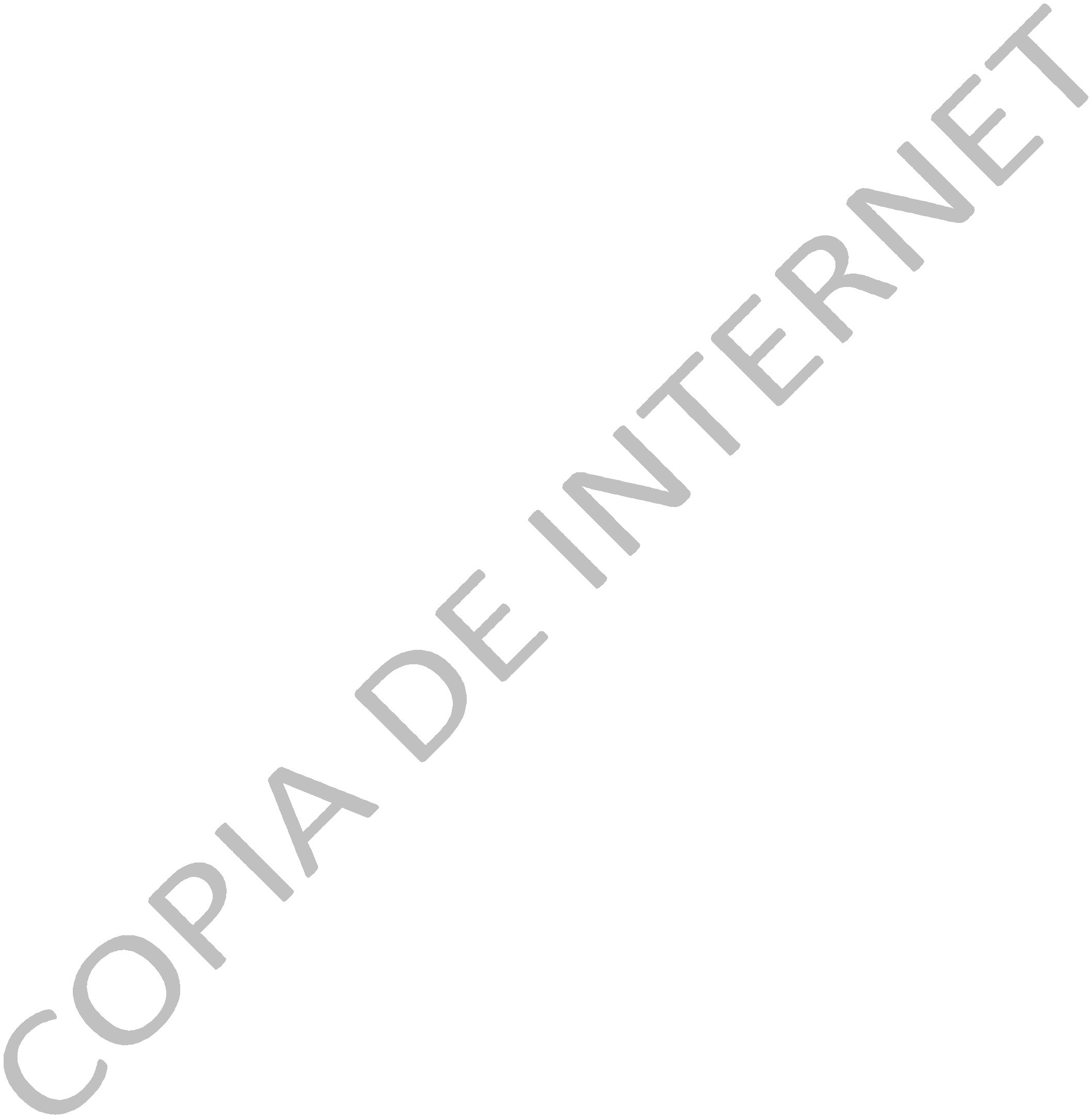 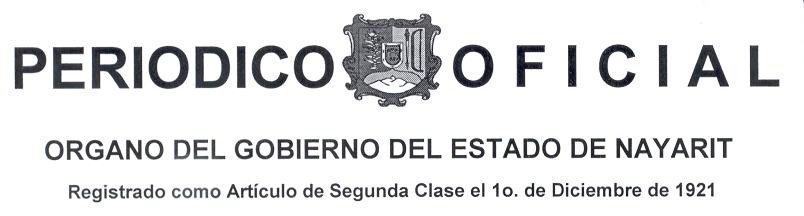 Al margen un Sello con el Escudo Nacional que dice: Estados Unidos Mexicanos.- Poder Ejecutivo.- Nayarit.ACUERDO POR EL QUE SE DA A CONOCER A LOS MUNICIPIOS DEL ESTADO DE NAYARIT, DEPENDENCIAS DEL EJECUTIVO Y ORGANISMOS DESCENTRALIZADOS, LA DISTRIBUCIÓN Y CALENDARIZACIÓN PARA LA MINISTRACIÓN DURANTE EL EJERCICIO FISCAL 2021, DE LOS RECURSOS CORRESPONDIENTES AL RAMO GENERAL  33,  APORTACIONES FEDERALES PARA ENTIDADES FEDERATIVAS Y MUNICIPIOS, A QUE SE REFIERE EL CAPÍTULO V DE LA LEY DE COORDINACIÓN FISCAL.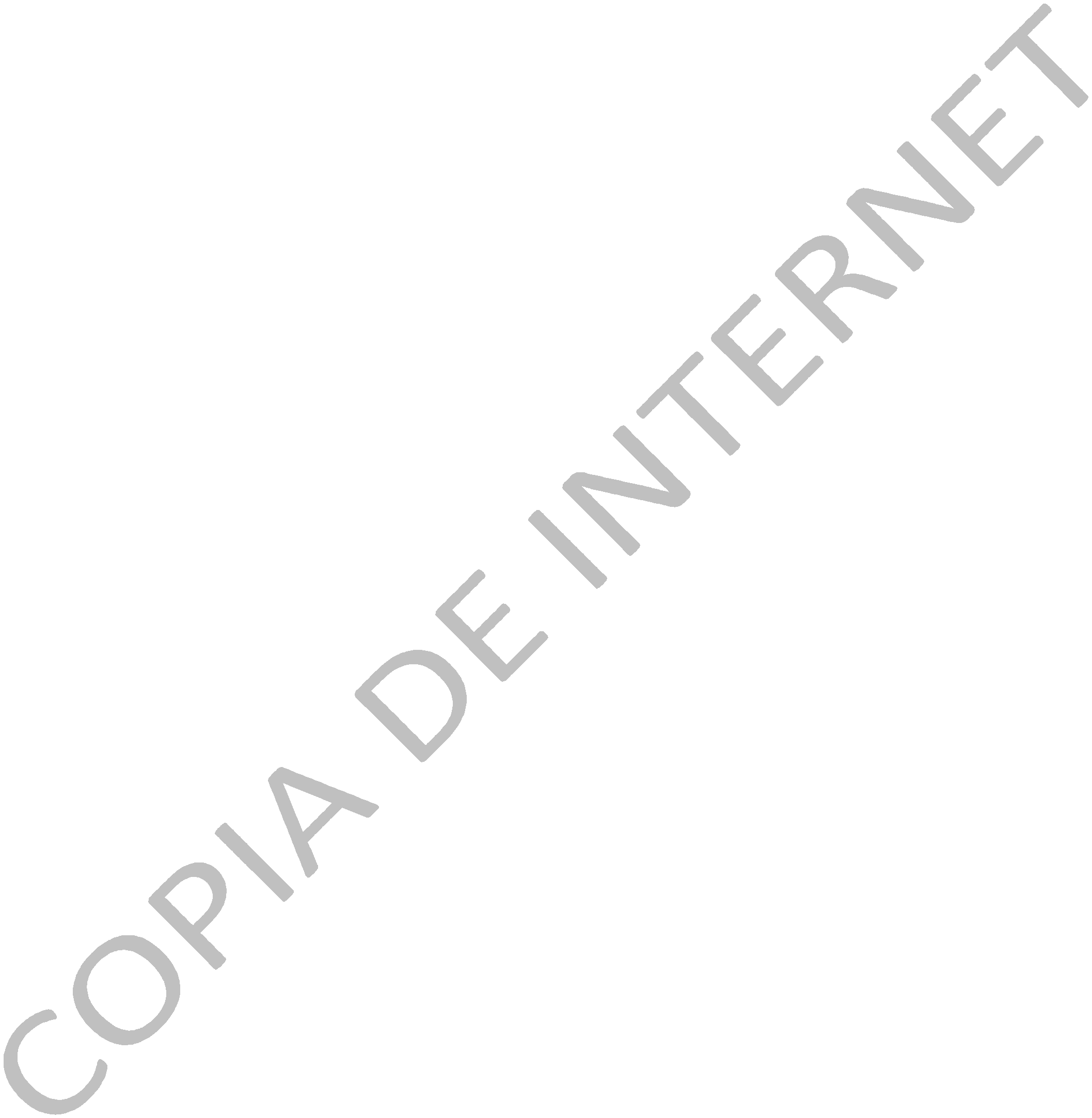 CONSIDERANDOSEl Capítulo V de la Ley de Coordinación Fiscal, prevé la existencia de los Fondos de Aportaciones Federales en beneficio de las Entidades Federativas y en su caso de sus Municipios, con cargo al Presupuesto de Egresos de la Federación, en el cual se contienen las asignaciones que les corresponden para el ejercicio fiscal 2021.Con fecha 28 de enero de 1998, el Gobierno del Estado suscribió con el Gobierno Federal por conducto de la Secretaría de Hacienda y Crédito Público, las Bases de Coordinación Administrativa en Materia de Ejecución Presupuestaria de los Fondos de Aportaciones Federales a que se refiere el Capítulo V de la Ley de Coordinación Fiscal en cuyas bases IV y VI, el Estado se compromete a publicar en el Periódico Oficial, Órgano del Gobierno del Estado, los mecanismos, instrumentos, montos y calendarios para que de acuerdo con la Ley, los Fondos de Aportaciones Federales se apliquen a las Dependencias, Entidades y Municipios que correspondan ejercer el gasto, en congruencia con las publicaciones que al efecto realice el Gobierno Federal.Con fecha 21 de diciembre de 2020, la Secretaría de Hacienda y Crédito Público, publicó en el Diario Oficial de la Federación el Acuerdo por el que se da a conocer a los Gobiernos de las Entidades Federativas la Distribución y Calendarización para la Ministración durante el  Ejercicio  Fiscal  2021,  de  los  Recursos  correspondientes  al  Ramo  General  33Aportaciones Federales para Entidades Federativas y Municipios, en el que se desglosan los montos y fechas de ministración de las aportaciones destinadas al Estado de Nayarit, para el Ejercicio Fiscal 2021; asimismo, el día 30 de diciembre de 2020, a través del mismo Órgano de Gobierno, la Secretaría de Seguridad y Protección Ciudadana publicó los Criterios de distribución, formulas y variables para la asignación de los recursos delFondo de Aportaciones para la Seguridad Pública de los Estados y del Distrito Federal (Ciudad de México), del Ejercicio Fiscal 2021 y el Resultado de su Aplicación, con base en el Acuerdo  03/XLVI/20  y su Anexo  1 aprobados  el 21 de diciembre de 2020,  en  su Cuadragésima Sexta Sesión Ordinaria del Consejo Nacional de Seguridad Pública.De conformidad con los artículos 35 y 38 de la Ley de Coordinación Fiscal, los días 23 y 29 de enero de 2021 fueron publicados en el Periódico Oficial, Órgano del Gobierno del Estado de Nayarit, sendos Acuerdos del Ejecutivo Estatal por los que se dan a conocer la distribución del Fondo de Aportaciones para la Infraestructura Social Municipal y del Fondo de Aportaciones para el Fortalecimiento de los Municipios entre los municipios del Estado de Nayarit para el ejercicio fiscal 2021, respectivamente.En tal virtud, y con fundamento en lo dispuesto en el Capítulo V de la Ley de CoordinaciónFiscal, artículos 3 primer párrafo, fracciones XVIII primero y segundo párrafos y XX; 7fracción I y Anexos 1.C, 10, 17, 18, 19, 22, 24 y 32 C, del Decreto de Presupuesto de Egresos  de  la  Federación  para  el  ejercicio  fiscal  2021,  69  fracción  IV  y  75  de  la Constitución Política del Estado, 7º, 18 y 31, fracciones I y II, 32 fracción XIV y 33 fracción V de la Ley Orgánica del Poder Ejecutivo del Estado  de Nayarit, se emite el siguiente:ACUERDO POR EL QUE SE DA A CONOCER A LOS MUNICIPIOS DEL ESTADO DE NAYARIT, DEPENDENCIAS DEL EJECUTIVO Y ORGANISMOS DESCENTRALIZADOS, LA DISTRIBUCIÓN Y CALENDARIZACIÓN PARA LA MINISTRACIÓN DURANTE EL EJERCICIO FISCAL 2021, DE LOS RECURSOS CORRESPONDIENTES AL RAMO GENERAL  33,  APORTACIONES FEDERALES PARA ENTIDADES FEDERATIVAS Y MUNICIPIOS, A QUE SE REFIERE EL CAPÍTULO V DE LA LEY DE COORDINACIÓN FISCAL.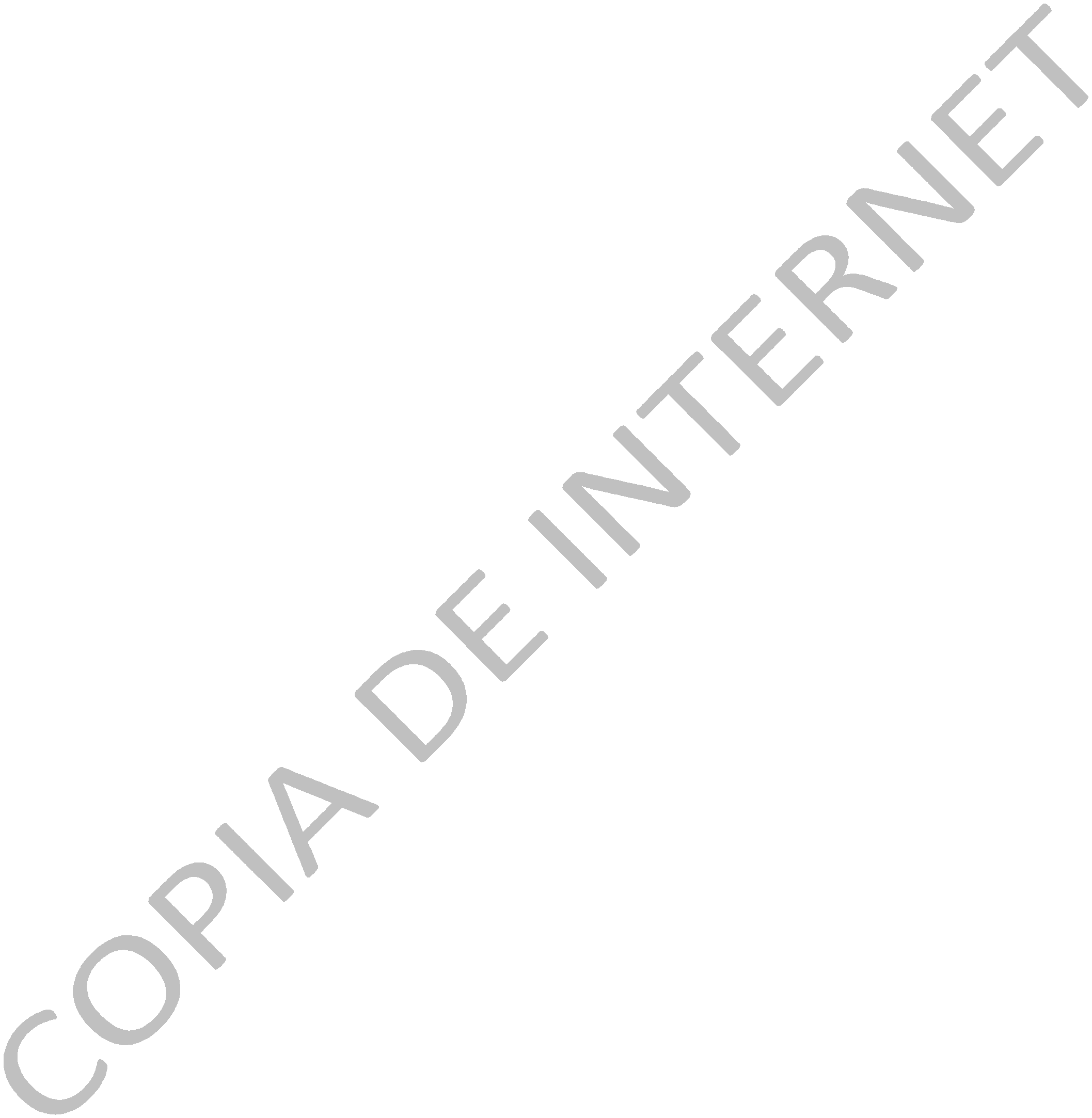 PRIMERO.- El monto total para el Ejercicio Fiscal 2021, de los recursos que integran el Ramo  General  33  “Aportaciones  Federales  para  Entidades  Federativas  y Municipios”, autorizados por la Cámara de Diputados del H. Congreso de la Unión, para el Estado de Nayarit, se integra como sigue:I.- Fondo de Aportaciones para la Nómina Educativa y Gasto Operativo,$5’772,743,391.00Que se divide en:A.- Servicios Personales,$5’403,696,866.00B.- Otros de Gasto Corriente,$219’296,187.00C.- Gastos de Operación,$149,750,338.00II.- Fondo de Aportaciones para los Servicios de Salud,$1’910,959,989.00III.- Fondo de Aportaciones para la Infraestructura Social,$920’943,574.00Que se divide en:A.- Fondo de Aportaciones para la Infraestructura Social Estatal,$111’636,307.00B.- Fondo de Aportaciones para la Infraestructura Social Municipal,$809’307,267.00IV.-  Fondo  de  Aportaciones  para  el  Fortalecimiento  de  los  Municipios  y  de  lasDemarcaciones Territoriales del Distrito Federal,$887’515,766.00V.- Fondo de Aportaciones Múltiples,$139’735,548.00Que se divide en:A.- Asistencia Social,$139’735,548.00B.- Infraestructura Educativa Básica$0.00La Secretaría de Educación Pública, proporcionará a la Secretaría de Hacienda y Crédito Público la distribución y calendarización de estos recursos, quien los dará a conocer en el Diario Oficial de la Federación; por lo que una vez que se conozca dicha información, se publicará en el Periódico Oficial, Órgano del Gobierno del Estado de Nayarit.C.- Infraestructura Educativa Media Superior y Superior$0.00La Secretaría de Educación Pública, proporcionará a la Secretaría de Hacienda y Crédito Público la distribución y calendarización de estos recursos, quien los dará a conocer en el Diario Oficial de la Federación; por lo que una vez que se conozca dicha información, se publicará en el Periódico Oficial, Órgano del Gobierno del Estado de Nayarit.VI.- Fondo de Aportaciones para la Educación Tecnológica y de Adultos,$116’695,770.00Que a su vez se integra por: A.- Educación Tecnológica,$54’021,723.00B.- Educación de Adultos,$62’674,047.00VII.- Fondo de Aportaciones para la Seguridad Pública de las Entidades y del DistritoFederal,$187’185,292.00VIII.- Fondo de Aportaciones para el Fortalecimiento de las Entidades Federativas,$558’639,982.00SEGUNDO.- La distribución y calendarización de las ministraciones de los recursos de los Fondos de Aportaciones Federales I a VIII, a que se refiere el punto anterior, será en los términos que señala el anexo 1 uno de este acuerdo:TERCERO.- Los recursos relacionados en el punto SEGUNDO de este Acuerdo, se ministrarán de acuerdo a las fechas que para cada mes se detallan a continuación:CALENDARIO DE FECHAS DE PAGO 2021(1)  Servicios Personales(2)  Otros de Gasto Corriente y Gasto de OperaciónFondo de Aportaciones para la Nómina Educativa y Gasto Operativo (FONE) Fondo de Aportaciones para los Servicios de Salud (FASSA)Fondo de Aportaciones para la Infraestructura Social (FAIS)Fondo de Aportaciones para el Fortalecimiento de los Municipios (FORTAMUN) Fondo de Aportaciones Múltiples (FAM)Fondo de Aportaciones para la Educación Tecnológica y de Adultos (FAETA)Fondo de Aportaciones para la Seguridad Pública de los Estados y del Distrito Federal(FASP)Fondo de Aportaciones para el Fortalecimiento de las Entidades Federativas(FAFEF)CUARTO.- De conformidad a lo establecido en el Capítulo V de la Ley de Coordinación Fiscal, la metodología que determina los factores de distribución a los Municipios de la Entidad, del Fondo de Aportaciones para la Infraestructura Social Municipal y del Fondo de Aportaciones para el Fortalecimiento de los Municipios, es la siguiente:Fondo de Aportaciones para la Infraestructura Social Municipal: mediante la fórmula para el Ejercicio Fiscal 2021 contenida en el Acuerdo Publicado en el Periódico Oficial, Órgano del Gobierno del Estado de Nayarit, de fecha 23 de enero de 2021.Fondo de Aportaciones para el Fortalecimiento de los Municipios: mediante la fórmula para el Ejercicio Fiscal 2021 contenida en el Acuerdo Publicado en el Periódico Oficial, Órgano del Gobierno del Estado de Nayarit, de fecha 29 de enero de 2021.QUINTO.- Los montos a distribuir de las aportaciones federales para el Estado y sus Municipios, quedarán sujetos al suministro efectivo de los mismos por parte del Gobierno Federal.SEXTO.- Respecto de las Aportaciones que reciban los Municipios de los Fondos para la Infraestructura Social Municipal y para el Fortalecimiento de los Municipios, en los términos del artículo 33 de la Ley de Coordinación Fiscal, deberán:I.- Hacer del conocimiento de sus habitantes, los montos que reciban, las obras y acciones a realizar, el costo de cada una, su ubicación, metas y beneficiarios;II.- Promover la participación de las comunidades beneficiarias en su destino, aplicación y vigilancia, así como en la programación, ejecución, control, seguimiento y evaluación de las obras y acciones que se vayan a realizar;III.-  Informar  a  sus  habitantes  al  término  de  cada  ejercicio,  sobre  los  resultados alcanzados;IV.- Proporcionar a la Secretaría de Desarrollo Social, por conducto del Estado, la Información que sobre la utilización del Fondo de Aportaciones para la Infraestructura Social le sea requerida; yV.- Procurar que las obras que realicen con los recursos de los Fondos sean compatibles con la preservación y protección del medio ambiente y que impulsen el Desarrollo Sustentable.Dado en la residencia Oficial del Poder Ejecutivo en la ciudad de Tepic, capital del Estado de Nayarit, a los veintinueve días del mes de enero del año dos mil veintiuno.L.C. ANTONIO ECHEVARRÍA GARCÍA, GOBERNADOR CONSTITUCIONAL DEL ESTADO.-   Rúbrica.-       LIC.   JOSÉ   ANTONIO   SERRANO   GUZMÁN,   SECRETARIO GENERAL DE  GOBIERNO.-  Rúbrica.-  L.C.  JUAN  LUIS  CHUMACERO  DÍAZ, SECRETARIO DE ADMINISTRACIÓN Y FINANZAS.- Rúbrica.I. FONDO DE APORTACIONES PARA LA NÓMINA EDUCATIVA Y GASTO OPERATIVOII. FONDO DE APORTACIONES PARA LOS SERVICIOS DE SALUDIII. FONDO DE APORTACIONES PARA LA INFRAESTRUCTURA SOCIALIII A). FONDO DE APORTACIONES PARA LA INFRAESTRUCTURA SOCIAL ESTATALIII B). FONDO DE APORTACIONES PARA LA INFRAESTRUCTURA SOCIAL MUNICIPALIV. FONDO DE APORTACIONES PARA EL FORTALECIMIENTO DE LOS MUNICIPIOSV. FONDO DE APORTACIONES MÚLTIPLES*LA SECRETARÍA  DE EDUCACIÓN PÚBLICA PROPORCIONARÁ  A LA SECRETARÍA DE HACIENDA Y CRÉDITO PÚBLICO LA DISTRIBUCIÓN Y CALENDARIZACIÓN DE ESTOS RECURSOS, QUIEN LOS DARÁ A CONOCER EN EL DIARIO OFICIAL DE LA FEDERACIÓN*LA SECRETARÍA  DE EDUCACIÓN PÚBLICA PROPORCIONARÁ  A LA SECRETARÍA DE HACIENDA Y CRÉDITO PÚBLICO LA DISTRIBUCIÓN Y CALENDARIZACIÓN DE ESTOS RECURSOS, QUIEN LOS DARÁ A CONOCER EN EL DIARIO OFICIAL DE LA FEDERACIÓNVI. FONDO DE APORTACIONES PARA LA EDUCACIÓN TECNOLÓGICA Y DE ADULTOSVII. FONDO DE APORTACIONES PARA LA SEGURIDAD PÚBLICA DE LAS ENTIDADES Y DEL DISTRITO FEDERALVIII. FONDO DE APORTACIONES PARA EL FORTALECIMIENTO DE LAS ENTIDADES FEDERATIVASDirector: Lic. Vicberto Romero MoraSección Vigésima                                                   Tomo CCVIIIDirector: Lic. Vicberto Romero MoraSección Vigésima                                                   Tomo CCVIIIT e p i c , N a ya ri t ; 29 d e E n e ro d e 2 0 2 1Número: 021Tiraje:     030SUMARIOACUERDO POR EL QUE SE DA A CONOCER A LOS MUNICIPIOS DEL ESTADO DE NAYARIT, DEPENDENCIAS DEL EJECUTIVO Y ORGANISMOS DESCENTRALIZADOS, LA DISTRIBUCIÓN Y CALENDARIZACIÓN PARA LA MINISTRACIÓN DURANTE EL EJERCICIO FISCAL 2021, DE LOS RECURSOS CORRESPONDIENTES AL RAMO GENERAL 33, APORTACIONES FEDERALES PARA ENTIDADES FEDERATIVAS Y MUNICIPIOS, A QUE SE REFIERE EL CAPÍTULO V DE LA LEY DE COORDINACIÓN FISCALSUMARIOACUERDO POR EL QUE SE DA A CONOCER A LOS MUNICIPIOS DEL ESTADO DE NAYARIT, DEPENDENCIAS DEL EJECUTIVO Y ORGANISMOS DESCENTRALIZADOS, LA DISTRIBUCIÓN Y CALENDARIZACIÓN PARA LA MINISTRACIÓN DURANTE EL EJERCICIO FISCAL 2021, DE LOS RECURSOS CORRESPONDIENTES AL RAMO GENERAL 33, APORTACIONES FEDERALES PARA ENTIDADES FEDERATIVAS Y MUNICIPIOS, A QUE SE REFIERE EL CAPÍTULO V DE LA LEY DE COORDINACIÓN FISCALMESFONE(1)FONE(2)FASSAFAISFORTAMUNFAMFAETAFASPFAFEFEnero18 y 291313 y 2903 feb.03 feb.03 feb.18 y 2903 feb.03 feb.Febrero17 y 1° mar.1515 y 02marzo03 mar.03 marzo03 mar.15 y 1°marzo02 mar.03 mar.Marzo12 y 291212 y 3005 abr.05 abril05 abr.12 y 293105 abrilAbril19 y 03 mayo1414 y 2805 may05 mayo05 mayo16 y 03 mayo04 mayo05 mayoMayo17 y 1° junio1414 y 2804 jun.04 junio04 junio17 y 1°junio1° junio04 junioJunio18 y 02 julio1515 y 3005 julio05 julio05 julio15 y 02 julio02 julio05 julioJulio16 y 02 ago.1414 y 2804 ago.04 agosto04 ago.16 y 02 agosto03 ago.04 agoAgosto17 y 1° sep.1313 y 3003 sep.03 septiembre03 sep.13 y 1°sep.3103 sepSeptiembre17 y 1° oct.1515 y 2905 oct.05 octubre05 oct.17 y 1°octubre04 oct.05 oct.Octubre18 y 1° nov.1313 y 2903 nov.03 noviembre03 nov.18 y 1°nov.1° nov.03 nov.Noviembre12 y 1° dic.1212 y 30--------03 diciembre03 dic.12 y 1°dic.---------03 dic.Diciembre171315--------201510 y 15--------20CALENDARIZACIÓN 2021CIFRAS EN PESOSCALENDARIZACIÓN 2021CIFRAS EN PESOSCALENDARIZACIÓN 2021CIFRAS EN PESOSCALENDARIZACIÓN 2021CIFRAS EN PESOSCALENDARIZACIÓN 2021CIFRAS EN PESOSCALENDARIZACIÓN 2021CIFRAS EN PESOSCALENDARIZACIÓN 2021CIFRAS EN PESOSCALENDARIZACIÓN 2021CIFRAS EN PESOSCALENDARIZACIÓN 2021CIFRAS EN PESOSCALENDARIZACIÓN 2021CIFRAS EN PESOSCALENDARIZACIÓN 2021CIFRAS EN PESOSCALENDARIZACIÓN 2021CIFRAS EN PESOSCALENDARIZACIÓN 2021CIFRAS EN PESOSCALENDARIZACIÓN 2021CIFRAS EN PESOSEN ER OF EB R ER OM A R Z OA B R ILM A YOJUN IOJULIOA GOST OSEP T IEM B R EOC T UB R EN OVIEM B R ED IC IEM B R ET OT A LESTADO558,729,699.00376,199,117.00492,574,301.00330,521,351.00480,428,743.00388,375,402.00483,169,989.00515,598,546.00393,878,399.00367,062,421.00402,497,836.00983,707,587.005,772,743,391.00I. FONDO DE APORTACIONES PARA LA NÓM INA EDUCACIÓN Y GASTO OPERATIVOI. FONDO DE APORTACIONES PARA LA NÓM INA EDUCACIÓN Y GASTO OPERATIVOI. FONDO DE APORTACIONES PARA LA NÓM INA EDUCACIÓN Y GASTO OPERATIVOI. FONDO DE APORTACIONES PARA LA NÓM INA EDUCACIÓN Y GASTO OPERATIVOI. FONDO DE APORTACIONES PARA LA NÓM INA EDUCACIÓN Y GASTO OPERATIVOI. FONDO DE APORTACIONES PARA LA NÓM INA EDUCACIÓN Y GASTO OPERATIVOI. FONDO DE APORTACIONES PARA LA NÓM INA EDUCACIÓN Y GASTO OPERATIVOI. FONDO DE APORTACIONES PARA LA NÓM INA EDUCACIÓN Y GASTO OPERATIVOI. FONDO DE APORTACIONES PARA LA NÓM INA EDUCACIÓN Y GASTO OPERATIVOI. FONDO DE APORTACIONES PARA LA NÓM INA EDUCACIÓN Y GASTO OPERATIVOI. FONDO DE APORTACIONES PARA LA NÓM INA EDUCACIÓN Y GASTO OPERATIVOI. FONDO DE APORTACIONES PARA LA NÓM INA EDUCACIÓN Y GASTO OPERATIVOI. FONDO DE APORTACIONES PARA LA NÓM INA EDUCACIÓN Y GASTO OPERATIVOI. FONDO DE APORTACIONES PARA LA NÓM INA EDUCACIÓN Y GASTO OPERATIVOA).- SERVICIIOS PERSONALES CALENDARIZACIÓN 2021CIFRAS EN PESOSA).- SERVICIIOS PERSONALES CALENDARIZACIÓN 2021CIFRAS EN PESOSA).- SERVICIIOS PERSONALES CALENDARIZACIÓN 2021CIFRAS EN PESOSA).- SERVICIIOS PERSONALES CALENDARIZACIÓN 2021CIFRAS EN PESOSA).- SERVICIIOS PERSONALES CALENDARIZACIÓN 2021CIFRAS EN PESOSA).- SERVICIIOS PERSONALES CALENDARIZACIÓN 2021CIFRAS EN PESOSA).- SERVICIIOS PERSONALES CALENDARIZACIÓN 2021CIFRAS EN PESOSA).- SERVICIIOS PERSONALES CALENDARIZACIÓN 2021CIFRAS EN PESOSA).- SERVICIIOS PERSONALES CALENDARIZACIÓN 2021CIFRAS EN PESOSA).- SERVICIIOS PERSONALES CALENDARIZACIÓN 2021CIFRAS EN PESOSA).- SERVICIIOS PERSONALES CALENDARIZACIÓN 2021CIFRAS EN PESOSA).- SERVICIIOS PERSONALES CALENDARIZACIÓN 2021CIFRAS EN PESOSA).- SERVICIIOS PERSONALES CALENDARIZACIÓN 2021CIFRAS EN PESOSA).- SERVICIIOS PERSONALES CALENDARIZACIÓN 2021CIFRAS EN PESOSEN ER OF EB R ER OM A R Z OA B R ILM A YOJUN IOJULIOA GOST OSEP T IEM B R EOC T UB R EN OVIEM B R ED IC IEM B R ET OT A LESTADO514,594,375.00348,905,226.00464,595,684.00302,542,735.00452,450,126.00360,396,786.00447,455,380.00495,355,920.00365,899,783.00339,083,804.00364,204,563.00948,212,484.005,403,696,866.00I. FONDO DE APORTACIONES PARA LA NÓM INA EDUCACIÓN Y GASTO OPERATIVOI. FONDO DE APORTACIONES PARA LA NÓM INA EDUCACIÓN Y GASTO OPERATIVOI. FONDO DE APORTACIONES PARA LA NÓM INA EDUCACIÓN Y GASTO OPERATIVOI. FONDO DE APORTACIONES PARA LA NÓM INA EDUCACIÓN Y GASTO OPERATIVOI. FONDO DE APORTACIONES PARA LA NÓM INA EDUCACIÓN Y GASTO OPERATIVOI. FONDO DE APORTACIONES PARA LA NÓM INA EDUCACIÓN Y GASTO OPERATIVOI. FONDO DE APORTACIONES PARA LA NÓM INA EDUCACIÓN Y GASTO OPERATIVOI. FONDO DE APORTACIONES PARA LA NÓM INA EDUCACIÓN Y GASTO OPERATIVOI. FONDO DE APORTACIONES PARA LA NÓM INA EDUCACIÓN Y GASTO OPERATIVOI. FONDO DE APORTACIONES PARA LA NÓM INA EDUCACIÓN Y GASTO OPERATIVOI. FONDO DE APORTACIONES PARA LA NÓM INA EDUCACIÓN Y GASTO OPERATIVOI. FONDO DE APORTACIONES PARA LA NÓM INA EDUCACIÓN Y GASTO OPERATIVOI. FONDO DE APORTACIONES PARA LA NÓM INA EDUCACIÓN Y GASTO OPERATIVOI. FONDO DE APORTACIONES PARA LA NÓM INA EDUCACIÓN Y GASTO OPERATIVOB).- OTROS DE GASTO CORRIENTE CALENDARIZACIÓN 2021CIFRAS EN PESOSB).- OTROS DE GASTO CORRIENTE CALENDARIZACIÓN 2021CIFRAS EN PESOSB).- OTROS DE GASTO CORRIENTE CALENDARIZACIÓN 2021CIFRAS EN PESOSB).- OTROS DE GASTO CORRIENTE CALENDARIZACIÓN 2021CIFRAS EN PESOSB).- OTROS DE GASTO CORRIENTE CALENDARIZACIÓN 2021CIFRAS EN PESOSB).- OTROS DE GASTO CORRIENTE CALENDARIZACIÓN 2021CIFRAS EN PESOSB).- OTROS DE GASTO CORRIENTE CALENDARIZACIÓN 2021CIFRAS EN PESOSB).- OTROS DE GASTO CORRIENTE CALENDARIZACIÓN 2021CIFRAS EN PESOSB).- OTROS DE GASTO CORRIENTE CALENDARIZACIÓN 2021CIFRAS EN PESOSB).- OTROS DE GASTO CORRIENTE CALENDARIZACIÓN 2021CIFRAS EN PESOSB).- OTROS DE GASTO CORRIENTE CALENDARIZACIÓN 2021CIFRAS EN PESOSB).- OTROS DE GASTO CORRIENTE CALENDARIZACIÓN 2021CIFRAS EN PESOSB).- OTROS DE GASTO CORRIENTE CALENDARIZACIÓN 2021CIFRAS EN PESOSB).- OTROS DE GASTO CORRIENTE CALENDARIZACIÓN 2021CIFRAS EN PESOSEN ER OF EB R ER OM A R Z OA B R ILM A YOJUN IOJULIOA GOST OSEP T IEM B R EOC T UB R EN OVIEM B R ED IC IEM B R ET OT A LESTADO30,971,405.0015,499,422.0015,499,422.0015,499,422.0015,499,422.0015,499,422.0023,235,414.007,763,431.0015,499,422.0015,499,422.0025,814,078.0023,015,905.00219,296,187.00I. FONDO DE APORTACIONES PARA LA NÓM INA EDUCACIÓN Y GASTO OPERATIVOI. FONDO DE APORTACIONES PARA LA NÓM INA EDUCACIÓN Y GASTO OPERATIVOI. FONDO DE APORTACIONES PARA LA NÓM INA EDUCACIÓN Y GASTO OPERATIVOI. FONDO DE APORTACIONES PARA LA NÓM INA EDUCACIÓN Y GASTO OPERATIVOI. FONDO DE APORTACIONES PARA LA NÓM INA EDUCACIÓN Y GASTO OPERATIVOI. FONDO DE APORTACIONES PARA LA NÓM INA EDUCACIÓN Y GASTO OPERATIVOI. FONDO DE APORTACIONES PARA LA NÓM INA EDUCACIÓN Y GASTO OPERATIVOI. FONDO DE APORTACIONES PARA LA NÓM INA EDUCACIÓN Y GASTO OPERATIVOI. FONDO DE APORTACIONES PARA LA NÓM INA EDUCACIÓN Y GASTO OPERATIVOI. FONDO DE APORTACIONES PARA LA NÓM INA EDUCACIÓN Y GASTO OPERATIVOI. FONDO DE APORTACIONES PARA LA NÓM INA EDUCACIÓN Y GASTO OPERATIVOI. FONDO DE APORTACIONES PARA LA NÓM INA EDUCACIÓN Y GASTO OPERATIVOI. FONDO DE APORTACIONES PARA LA NÓM INA EDUCACIÓN Y GASTO OPERATIVOI. FONDO DE APORTACIONES PARA LA NÓM INA EDUCACIÓN Y GASTO OPERATIVOC).- GASTOS DE OPERACIÓN CALENDARIZACIÓN 2021CIFRAS EN PESOSC).- GASTOS DE OPERACIÓN CALENDARIZACIÓN 2021CIFRAS EN PESOSC).- GASTOS DE OPERACIÓN CALENDARIZACIÓN 2021CIFRAS EN PESOSC).- GASTOS DE OPERACIÓN CALENDARIZACIÓN 2021CIFRAS EN PESOSC).- GASTOS DE OPERACIÓN CALENDARIZACIÓN 2021CIFRAS EN PESOSC).- GASTOS DE OPERACIÓN CALENDARIZACIÓN 2021CIFRAS EN PESOSC).- GASTOS DE OPERACIÓN CALENDARIZACIÓN 2021CIFRAS EN PESOSC).- GASTOS DE OPERACIÓN CALENDARIZACIÓN 2021CIFRAS EN PESOSC).- GASTOS DE OPERACIÓN CALENDARIZACIÓN 2021CIFRAS EN PESOSC).- GASTOS DE OPERACIÓN CALENDARIZACIÓN 2021CIFRAS EN PESOSC).- GASTOS DE OPERACIÓN CALENDARIZACIÓN 2021CIFRAS EN PESOSC).- GASTOS DE OPERACIÓN CALENDARIZACIÓN 2021CIFRAS EN PESOSC).- GASTOS DE OPERACIÓN CALENDARIZACIÓN 2021CIFRAS EN PESOSC).- GASTOS DE OPERACIÓN CALENDARIZACIÓN 2021CIFRAS EN PESOSEN ER OF EB R ER OM A R Z OA B R ILM A YOJUN IOJULIOA GOST OSEP T IEM B R EOC T UB R EN OVIEM B R ED IC IEM B R ET OT A LESTADO13,163,919.0011,794,469.0012,479,195.0012,479,194.0012,479,195.0012,479,194.0012,479,195.0012,479,195.0012,479,194.0012,479,195.0012,479,195.0012,479,198.00149,750,338.00CALENDARIZACIÓN 2021CIFRAS EN PESOSCALENDARIZACIÓN 2021CIFRAS EN PESOSCALENDARIZACIÓN 2021CIFRAS EN PESOSCALENDARIZACIÓN 2021CIFRAS EN PESOSCALENDARIZACIÓN 2021CIFRAS EN PESOSCALENDARIZACIÓN 2021CIFRAS EN PESOSCALENDARIZACIÓN 2021CIFRAS EN PESOSCALENDARIZACIÓN 2021CIFRAS EN PESOSCALENDARIZACIÓN 2021CIFRAS EN PESOSCALENDARIZACIÓN 2021CIFRAS EN PESOSCALENDARIZACIÓN 2021CIFRAS EN PESOSCALENDARIZACIÓN 2021CIFRAS EN PESOSCALENDARIZACIÓN 2021CIFRAS EN PESOSCALENDARIZACIÓN 2021CIFRAS EN PESOSEN ER OF EB R ER OM A R Z OA B R ILM A YOJUN IOJULIOA GOST OSEP T IEM B R EOC T UB R EN OVIEM B R ED IC IEM B R ET OT A LESTADO162,281,347.00131,558,653.00160,781,118.00129,045,200.00174,821,420.00142,007,690.00147,170,424.00129,325,826.00148,905,050.00161,047,474.00201,493,685.00222,522,102.001,910,959,989.00CALENDARIZACIÓN 2021CIFRAS EN PESOSCALENDARIZACIÓN 2021CIFRAS EN PESOSCALENDARIZACIÓN 2021CIFRAS EN PESOSCALENDARIZACIÓN 2021CIFRAS EN PESOSCALENDARIZACIÓN 2021CIFRAS EN PESOSCALENDARIZACIÓN 2021CIFRAS EN PESOSCALENDARIZACIÓN 2021CIFRAS EN PESOSCALENDARIZACIÓN 2021CIFRAS EN PESOSCALENDARIZACIÓN 2021CIFRAS EN PESOSCALENDARIZACIÓN 2021CIFRAS EN PESOSCALENDARIZACIÓN 2021CIFRAS EN PESOSCALENDARIZACIÓN 2021CIFRAS EN PESOSCALENDARIZACIÓN 2021CIFRAS EN PESOSCALENDARIZACIÓN 2021CIFRAS EN PESOSENEROF EBREROM ARZ OABRILM AYOJUNIOJULIOAGOST OSEP T IEM BREOCT UBRENOVIEM BREDICIEM BRET OT ALESTADO92,094,356.0092,094,356.0092,094,356.0092,094,356.0092,094,356.0092,094,356.0092,094,356.0092,094,356.0092,094,356.0092,094,370.00920,943,574.00CALENDARIZACIÓN 2021CIFRAS EN PESOSCALENDARIZACIÓN 2021CIFRAS EN PESOSCALENDARIZACIÓN 2021CIFRAS EN PESOSCALENDARIZACIÓN 2021CIFRAS EN PESOSCALENDARIZACIÓN 2021CIFRAS EN PESOSCALENDARIZACIÓN 2021CIFRAS EN PESOSCALENDARIZACIÓN 2021CIFRAS EN PESOSCALENDARIZACIÓN 2021CIFRAS EN PESOSCALENDARIZACIÓN 2021CIFRAS EN PESOSCALENDARIZACIÓN 2021CIFRAS EN PESOSCALENDARIZACIÓN 2021CIFRAS EN PESOSCALENDARIZACIÓN 2021CIFRAS EN PESOSCALENDARIZACIÓN 2021CIFRAS EN PESOSCALENDARIZACIÓN 2021CIFRAS EN PESOSEN ER OF EB R ER OM A R Z OA B R ILM A YOJUN IOJULIOA GOST OSEP T IEM B R EOC T UB R EN OVIEM B R ED IC IEM B R ET OT A LESTADO11,163,630.0011,163,630.0011,163,630.0011,163,630.0011,163,630.0011,163,630.0011,163,630.0011,163,630.0011,163,630.0011,163,637.00111,636,307.00CALENDARIZACIÓN  2021CIFRAS EN PESOSCALENDARIZACIÓN  2021CIFRAS EN PESOSCALENDARIZACIÓN  2021CIFRAS EN PESOSCALENDARIZACIÓN  2021CIFRAS EN PESOSCALENDARIZACIÓN  2021CIFRAS EN PESOSCALENDARIZACIÓN  2021CIFRAS EN PESOSCALENDARIZACIÓN  2021CIFRAS EN PESOSCALENDARIZACIÓN  2021CIFRAS EN PESOSCALENDARIZACIÓN  2021CIFRAS EN PESOSCALENDARIZACIÓN  2021CIFRAS EN PESOSCALENDARIZACIÓN  2021CIFRAS EN PESOSCALENDARIZACIÓN  2021CIFRAS EN PESOSCALENDARIZACIÓN  2021CIFRAS EN PESOSCALENDARIZACIÓN  2021CIFRAS EN PESOSA YUN T A M IEN T OEN ER OF EB R ER OM A R Z OA B R ILM A YOJUN IOJULIOA GOST OSEP T IEM B R EOC T UB R EN OVIEM B R ED IC IEM B R ET OT A LTEPIC7,632,850.637,632,850.637,632,850.637,632,850.637,632,850.637,632,850.637,632,850.637,632,850.637,632,850.637,632,851.2976,328,507.00ACAPONETA4,130,820.464,130,820.464,130,820.464,130,820.464,130,820.464,130,820.464,130,820.464,130,820.464,130,820.464,130,820.8241,308,205.00AM ATLÁN DE CAÑAS804,755.69804,755.69804,755.69804,755.69804,755.69804,755.69804,755.69804,755.69804,755.69804,755.768,047,557.00AHUACATLÁN1,015,714.591,015,714.591,015,714.591,015,714.591,015,714.591,015,714.591,015,714.591,015,714.591,015,714.591,015,714.6810,157,146.00COM POSTELA3,249,121.173,249,121.173,249,121.173,249,121.173,249,121.173,249,121.173,249,121.173,249,121.173,249,121.173,249,121.4532,491,212.00IXTLÁN DEL RIO1,807,396.981,807,396.981,807,396.981,807,396.981,807,396.981,807,396.981,807,396.981,807,396.981,807,396.981,807,397.1418,073,970.00JALA3,704,425.573,704,425.573,704,425.573,704,425.573,704,425.573,704,425.573,704,425.573,704,425.573,704,425.573,704,425.8937,044,256.00ROSAM ORADA4,128,111.064,128,111.064,128,111.064,128,111.064,128,111.064,128,111.064,128,111.064,128,111.064,128,111.064,128,111.4241,281,111.00RUÍZ3,860,204.273,860,204.273,860,204.273,860,204.273,860,204.273,860,204.273,860,204.273,860,204.273,860,204.273,860,204.6038,602,043.00SAN BLAS2,672,728.982,672,728.982,672,728.982,672,728.982,672,728.982,672,728.982,672,728.982,672,728.982,672,728.982,672,729.2126,727,290.00SANTA M ARÍA DEL ORO2,376,502.582,376,502.582,376,502.582,376,502.582,376,502.582,376,502.582,376,502.582,376,502.582,376,502.582,376,502.7823,765,026.00SANTIAGO IXCUINTLA5,908,529.155,908,529.155,908,529.155,908,529.155,908,529.155,908,529.155,908,529.155,908,529.155,908,529.155,908,529.6659,085,292.00TECUALA2,783,007.882,783,007.882,783,007.882,783,007.882,783,007.882,783,007.882,783,007.882,783,007.882,783,007.882,783,008.1227,830,079.00TUXPAN1,907,803.481,907,803.481,907,803.481,907,803.481,907,803.481,907,803.481,907,803.481,907,803.481,907,803.481,907,803.6519,078,035.00XALISCO1,258,201.691,258,201.691,258,201.691,258,201.691,258,201.691,258,201.691,258,201.691,258,201.691,258,201.691,258,201.8012,582,017.00SAN PEDRO LAGUNILLAS672,945.99672,945.99672,945.99672,945.99672,945.99672,945.99672,945.99672,945.99672,945.99672,946.056,729,460.00LA YESCA4,600,761.664,600,761.664,600,761.664,600,761.664,600,761.664,600,761.664,600,761.664,600,761.664,600,761.664,600,762.0646,007,617.00DEL NAYAR19,618,032.2319,618,032.2319,618,032.2319,618,032.2319,618,032.2319,618,032.2319,618,032.2319,618,032.2319,618,032.2319,618,033.93196,180,324.00HUAJICORI6,493,031.746,493,031.746,493,031.746,493,031.746,493,031.746,493,031.746,493,031.746,493,031.746,493,031.746,493,032.3164,930,318.00BAHÍA DE BANDERAS2,305,780.182,305,780.182,305,780.182,305,780.182,305,780.182,305,780.182,305,780.182,305,780.182,305,780.182,305,780.3823,057,802.00SUM A S80,930,726.0080,930,726.0080,930,726.0080,930,726.0080,930,726.0080,930,726.0080,930,726.0080,930,726.0080,930,726.0080,930,733.00809,307,267.00CALENDARIZACIÓN  2021CIFRAS EN PESOSCALENDARIZACIÓN  2021CIFRAS EN PESOSCALENDARIZACIÓN  2021CIFRAS EN PESOSCALENDARIZACIÓN  2021CIFRAS EN PESOSCALENDARIZACIÓN  2021CIFRAS EN PESOSCALENDARIZACIÓN  2021CIFRAS EN PESOSCALENDARIZACIÓN  2021CIFRAS EN PESOSCALENDARIZACIÓN  2021CIFRAS EN PESOSCALENDARIZACIÓN  2021CIFRAS EN PESOSCALENDARIZACIÓN  2021CIFRAS EN PESOSCALENDARIZACIÓN  2021CIFRAS EN PESOSCALENDARIZACIÓN  2021CIFRAS EN PESOSCALENDARIZACIÓN  2021CIFRAS EN PESOSCALENDARIZACIÓN  2021CIFRAS EN PESOSA YUN T A M IEN T OEN ER OF EB R ER OM A R Z OA B R ILM A YOJUN IOJULIOA GOST OSEP T IEM B R EOC T UB R EN OVIEM B R ED IC IEM B R ET OT A LTEPIC25,497,620.8725,497,620.8725,497,620.8725,497,620.8725,497,620.8725,497,620.8725,497,620.8725,497,620.8725,497,620.8725,497,620.8725,497,620.8725,497,621.56305,971,451.12ACAPONETA2,228,865.762,228,865.762,228,865.762,228,865.762,228,865.762,228,865.762,228,865.762,228,865.762,228,865.762,228,865.762,228,865.762,228,865.8226,746,389.19AM ATLÁN DE CAÑAS690,593.99690,593.99690,593.99690,593.99690,593.99690,593.99690,593.99690,593.99690,593.99690,593.99690,593.99690,594.018,287,127.89AHUACATLÁN921,490.40921,490.40921,490.40921,490.40921,490.40921,490.40921,490.40921,490.40921,490.40921,490.40921,490.40921,490.4311,057,884.85COM POSTELA4,635,648.074,635,648.074,635,648.074,635,648.074,635,648.074,635,648.074,635,648.074,635,648.074,635,648.074,635,648.074,635,648.074,635,648.2055,627,777.00IXTLÁN DEL RIO1,753,962.661,753,962.661,753,962.661,753,962.661,753,962.661,753,962.661,753,962.661,753,962.661,753,962.661,753,962.661,753,962.661,753,962.7121,047,552.02JALA1,156,637.181,156,637.181,156,637.181,156,637.181,156,637.181,156,637.181,156,637.181,156,637.181,156,637.181,156,637.181,156,637.181,156,637.2113,879,646.15ROSAM ORADA2,009,463.282,009,463.282,009,463.282,009,463.282,009,463.282,009,463.282,009,463.282,009,463.282,009,463.282,009,463.282,009,463.282,009,463.3424,113,559.46RUÍZ1,442,488.971,442,488.971,442,488.971,442,488.971,442,488.971,442,488.971,442,488.971,442,488.971,442,488.971,442,488.971,442,488.971,442,489.0117,309,867.69SAN BLAS2,485,443.942,485,443.942,485,443.942,485,443.942,485,443.942,485,443.942,485,443.942,485,443.942,485,443.942,485,443.942,485,443.942,485,444.0029,825,327.31SANTA M ARÍA DEL ORO1,491,278.331,491,278.331,491,278.331,491,278.331,491,278.331,491,278.331,491,278.331,491,278.331,491,278.331,491,278.331,491,278.331,491,278.3817,895,340.06SANTIAGO IXCUINTLA5,626,102.095,626,102.095,626,102.095,626,102.095,626,102.095,626,102.095,626,102.095,626,102.095,626,102.095,626,102.095,626,102.095,626,102.2467,513,225.24TECUALA2,223,058.932,223,058.932,223,058.932,223,058.932,223,058.932,223,058.932,223,058.932,223,058.932,223,058.932,223,058.932,223,058.932,223,058.9926,676,707.20TUXPAN1,799,758.821,799,758.821,799,758.821,799,758.821,799,758.821,799,758.821,799,758.821,799,758.821,799,758.821,799,758.821,799,758.821,799,758.8621,597,105.84XALISCO3,904,885.173,904,885.173,904,885.173,904,885.173,904,885.173,904,885.173,904,885.173,904,885.173,904,885.173,904,885.173,904,885.173,904,885.2846,858,622.16SAN PEDRO LAGUNILLAS459,937.03459,937.03459,937.03459,937.03459,937.03459,937.03459,937.03459,937.03459,937.03459,937.03459,937.03459,937.055,519,244.42LA YESCA821,277.65821,277.65821,277.65821,277.65821,277.65821,277.65821,277.65821,277.65821,277.65821,277.65821,277.65821,277.679,855,331.79DEL NAYAR2,846,545.092,846,545.092,846,545.092,846,545.092,846,545.092,846,545.092,846,545.092,846,545.092,846,545.092,846,545.092,846,545.092,846,545.1734,158,541.20HUAJICORI732,139.78732,139.78732,139.78732,139.78732,139.78732,139.78732,139.78732,139.78732,139.78732,139.78732,139.78732,139.808,785,677.37BAHÍA DE BANDERAS11,232,448.9811,232,448.9811,232,448.9811,232,448.9811,232,448.9811,232,448.9811,232,448.9811,232,448.9811,232,448.9811,232,448.9811,232,448.9811,232,449.28134,789,388.05SUM A S73,959,647.0073,959,647.0073,959,647.0073,959,647.0073,959,647.0073,959,647.0073,959,647.0073,959,647.0073,959,647.0073,959,647.0073,959,647.0073,959,649.00887,515,766.00CALENDARIZACIÓN 2021CIFRAS EN PESOSCALENDARIZACIÓN 2021CIFRAS EN PESOSCALENDARIZACIÓN 2021CIFRAS EN PESOSCALENDARIZACIÓN 2021CIFRAS EN PESOSCALENDARIZACIÓN 2021CIFRAS EN PESOSCALENDARIZACIÓN 2021CIFRAS EN PESOSCALENDARIZACIÓN 2021CIFRAS EN PESOSCALENDARIZACIÓN 2021CIFRAS EN PESOSCALENDARIZACIÓN 2021CIFRAS EN PESOSCALENDARIZACIÓN 2021CIFRAS EN PESOSCALENDARIZACIÓN 2021CIFRAS EN PESOSCALENDARIZACIÓN 2021CIFRAS EN PESOSCALENDARIZACIÓN 2021CIFRAS EN PESOSCALENDARIZACIÓN 2021CIFRAS EN PESOSEN ER OF EB R ER OM A R Z OA B R ILM A YOJUN IOJULIOA GOST OSEP T IEM B R EOC T UB R EN OVIEM B R ED IC IEM B R ET OT A LESTADO11,644,629.0011,644,629.0011,644,629.0011,644,629.0011,644,629.0011,644,629.0011,644,629.0011,644,629.0011,644,629.0011,644,629.0011,644,629.0011,644,629.00139,735,548.00V. FONDO DE APORTACIONES M ÚLTIPLES A).- ASISTENCIA SOCIAL CALENDARIZACIÓN 2021CIFRAS EN PESOSV. FONDO DE APORTACIONES M ÚLTIPLES A).- ASISTENCIA SOCIAL CALENDARIZACIÓN 2021CIFRAS EN PESOSV. FONDO DE APORTACIONES M ÚLTIPLES A).- ASISTENCIA SOCIAL CALENDARIZACIÓN 2021CIFRAS EN PESOSV. FONDO DE APORTACIONES M ÚLTIPLES A).- ASISTENCIA SOCIAL CALENDARIZACIÓN 2021CIFRAS EN PESOSV. FONDO DE APORTACIONES M ÚLTIPLES A).- ASISTENCIA SOCIAL CALENDARIZACIÓN 2021CIFRAS EN PESOSV. FONDO DE APORTACIONES M ÚLTIPLES A).- ASISTENCIA SOCIAL CALENDARIZACIÓN 2021CIFRAS EN PESOSV. FONDO DE APORTACIONES M ÚLTIPLES A).- ASISTENCIA SOCIAL CALENDARIZACIÓN 2021CIFRAS EN PESOSV. FONDO DE APORTACIONES M ÚLTIPLES A).- ASISTENCIA SOCIAL CALENDARIZACIÓN 2021CIFRAS EN PESOSV. FONDO DE APORTACIONES M ÚLTIPLES A).- ASISTENCIA SOCIAL CALENDARIZACIÓN 2021CIFRAS EN PESOSV. FONDO DE APORTACIONES M ÚLTIPLES A).- ASISTENCIA SOCIAL CALENDARIZACIÓN 2021CIFRAS EN PESOSV. FONDO DE APORTACIONES M ÚLTIPLES A).- ASISTENCIA SOCIAL CALENDARIZACIÓN 2021CIFRAS EN PESOSV. FONDO DE APORTACIONES M ÚLTIPLES A).- ASISTENCIA SOCIAL CALENDARIZACIÓN 2021CIFRAS EN PESOSV. FONDO DE APORTACIONES M ÚLTIPLES A).- ASISTENCIA SOCIAL CALENDARIZACIÓN 2021CIFRAS EN PESOSV. FONDO DE APORTACIONES M ÚLTIPLES A).- ASISTENCIA SOCIAL CALENDARIZACIÓN 2021CIFRAS EN PESOSEN ER OF EB R ER OM A R Z OA B R ILM A YOJUN IOJULIOA GOST OSEP T IEM B R EOC T UB R EN OVIEM B R ED IC IEM B R ET OT A LESTADO11,644,629.0011,644,629.0011,644,629.0011,644,629.0011,644,629.0011,644,629.0011,644,629.0011,644,629.0011,644,629.0011,644,629.0011,644,629.0011,644,629.00139,735,548.00V. FONDO DE APORTACIONES M ÚLTIPLES B).- INFRAESTRUCTURA EDUCATIVA BÁSICA CALENDARIZACIÓN 2021CIFRAS EN PESOSV. FONDO DE APORTACIONES M ÚLTIPLES B).- INFRAESTRUCTURA EDUCATIVA BÁSICA CALENDARIZACIÓN 2021CIFRAS EN PESOSV. FONDO DE APORTACIONES M ÚLTIPLES B).- INFRAESTRUCTURA EDUCATIVA BÁSICA CALENDARIZACIÓN 2021CIFRAS EN PESOSV. FONDO DE APORTACIONES M ÚLTIPLES B).- INFRAESTRUCTURA EDUCATIVA BÁSICA CALENDARIZACIÓN 2021CIFRAS EN PESOSV. FONDO DE APORTACIONES M ÚLTIPLES B).- INFRAESTRUCTURA EDUCATIVA BÁSICA CALENDARIZACIÓN 2021CIFRAS EN PESOSV. FONDO DE APORTACIONES M ÚLTIPLES B).- INFRAESTRUCTURA EDUCATIVA BÁSICA CALENDARIZACIÓN 2021CIFRAS EN PESOSV. FONDO DE APORTACIONES M ÚLTIPLES B).- INFRAESTRUCTURA EDUCATIVA BÁSICA CALENDARIZACIÓN 2021CIFRAS EN PESOSV. FONDO DE APORTACIONES M ÚLTIPLES B).- INFRAESTRUCTURA EDUCATIVA BÁSICA CALENDARIZACIÓN 2021CIFRAS EN PESOSV. FONDO DE APORTACIONES M ÚLTIPLES B).- INFRAESTRUCTURA EDUCATIVA BÁSICA CALENDARIZACIÓN 2021CIFRAS EN PESOSV. FONDO DE APORTACIONES M ÚLTIPLES B).- INFRAESTRUCTURA EDUCATIVA BÁSICA CALENDARIZACIÓN 2021CIFRAS EN PESOSV. FONDO DE APORTACIONES M ÚLTIPLES B).- INFRAESTRUCTURA EDUCATIVA BÁSICA CALENDARIZACIÓN 2021CIFRAS EN PESOSV. FONDO DE APORTACIONES M ÚLTIPLES B).- INFRAESTRUCTURA EDUCATIVA BÁSICA CALENDARIZACIÓN 2021CIFRAS EN PESOSV. FONDO DE APORTACIONES M ÚLTIPLES B).- INFRAESTRUCTURA EDUCATIVA BÁSICA CALENDARIZACIÓN 2021CIFRAS EN PESOSV. FONDO DE APORTACIONES M ÚLTIPLES B).- INFRAESTRUCTURA EDUCATIVA BÁSICA CALENDARIZACIÓN 2021CIFRAS EN PESOSEN ER OF EB R ER OM A R Z OA B R ILM A YOJUN IOJULIOA GOST OSEP T IEM B R EOC T UB R EN OVIEM B R ED IC IEM B R ET OT A LESTADOV. FONDO DE APORTACIONES M ÚLTIPLESC).- INFRAESTRUCTURA EDUCATIVA M EDIA SUPERIOR Y SUPERIOR CALENDARIZACIÓN 2021CIFRAS EN PESOSV. FONDO DE APORTACIONES M ÚLTIPLESC).- INFRAESTRUCTURA EDUCATIVA M EDIA SUPERIOR Y SUPERIOR CALENDARIZACIÓN 2021CIFRAS EN PESOSV. FONDO DE APORTACIONES M ÚLTIPLESC).- INFRAESTRUCTURA EDUCATIVA M EDIA SUPERIOR Y SUPERIOR CALENDARIZACIÓN 2021CIFRAS EN PESOSV. FONDO DE APORTACIONES M ÚLTIPLESC).- INFRAESTRUCTURA EDUCATIVA M EDIA SUPERIOR Y SUPERIOR CALENDARIZACIÓN 2021CIFRAS EN PESOSV. FONDO DE APORTACIONES M ÚLTIPLESC).- INFRAESTRUCTURA EDUCATIVA M EDIA SUPERIOR Y SUPERIOR CALENDARIZACIÓN 2021CIFRAS EN PESOSV. FONDO DE APORTACIONES M ÚLTIPLESC).- INFRAESTRUCTURA EDUCATIVA M EDIA SUPERIOR Y SUPERIOR CALENDARIZACIÓN 2021CIFRAS EN PESOSV. FONDO DE APORTACIONES M ÚLTIPLESC).- INFRAESTRUCTURA EDUCATIVA M EDIA SUPERIOR Y SUPERIOR CALENDARIZACIÓN 2021CIFRAS EN PESOSV. FONDO DE APORTACIONES M ÚLTIPLESC).- INFRAESTRUCTURA EDUCATIVA M EDIA SUPERIOR Y SUPERIOR CALENDARIZACIÓN 2021CIFRAS EN PESOSV. FONDO DE APORTACIONES M ÚLTIPLESC).- INFRAESTRUCTURA EDUCATIVA M EDIA SUPERIOR Y SUPERIOR CALENDARIZACIÓN 2021CIFRAS EN PESOSV. FONDO DE APORTACIONES M ÚLTIPLESC).- INFRAESTRUCTURA EDUCATIVA M EDIA SUPERIOR Y SUPERIOR CALENDARIZACIÓN 2021CIFRAS EN PESOSV. FONDO DE APORTACIONES M ÚLTIPLESC).- INFRAESTRUCTURA EDUCATIVA M EDIA SUPERIOR Y SUPERIOR CALENDARIZACIÓN 2021CIFRAS EN PESOSV. FONDO DE APORTACIONES M ÚLTIPLESC).- INFRAESTRUCTURA EDUCATIVA M EDIA SUPERIOR Y SUPERIOR CALENDARIZACIÓN 2021CIFRAS EN PESOSV. FONDO DE APORTACIONES M ÚLTIPLESC).- INFRAESTRUCTURA EDUCATIVA M EDIA SUPERIOR Y SUPERIOR CALENDARIZACIÓN 2021CIFRAS EN PESOSV. FONDO DE APORTACIONES M ÚLTIPLESC).- INFRAESTRUCTURA EDUCATIVA M EDIA SUPERIOR Y SUPERIOR CALENDARIZACIÓN 2021CIFRAS EN PESOSEN ER OF EB R ER OM A R Z OA B R ILM A YOJUN IOJULIOA GOST OSEP T IEM B R EOC T UB R EN OVIEM B R ED IC IEM B R ET OT A LESTADOCALENDARIZACIÓN 2021CIFRAS EN PESOSCALENDARIZACIÓN 2021CIFRAS EN PESOSCALENDARIZACIÓN 2021CIFRAS EN PESOSCALENDARIZACIÓN 2021CIFRAS EN PESOSCALENDARIZACIÓN 2021CIFRAS EN PESOSCALENDARIZACIÓN 2021CIFRAS EN PESOSCALENDARIZACIÓN 2021CIFRAS EN PESOSCALENDARIZACIÓN 2021CIFRAS EN PESOSCALENDARIZACIÓN 2021CIFRAS EN PESOSCALENDARIZACIÓN 2021CIFRAS EN PESOSCALENDARIZACIÓN 2021CIFRAS EN PESOSCALENDARIZACIÓN 2021CIFRAS EN PESOSCALENDARIZACIÓN 2021CIFRAS EN PESOSCALENDARIZACIÓN 2021CIFRAS EN PESOSEN ER OF EB R ER OM A R Z OA B R ILM A YOJUN IOJULIOA GOST OSEP T IEM B R EOC T UB R EN OVIEM B R ED IC IEM B R ET OT A LESTADO13,350,423.009,186,979.008,737,724.008,411,769.009,172,257.008,372,814.009,278,591.008,599,179.008,645,140.008,547,287.0011,651,341.0012,742,266.00116,695,770.00VI. FONDO DE APORTACIONES PARA LA EDUCACIÓN TECNOLÓGICA Y DE ADULTOS A).- EDUCACIÓN TECNOLÓGICACALENDARIZACIÓN 2021CIFRAS EN PESOSVI. FONDO DE APORTACIONES PARA LA EDUCACIÓN TECNOLÓGICA Y DE ADULTOS A).- EDUCACIÓN TECNOLÓGICACALENDARIZACIÓN 2021CIFRAS EN PESOSVI. FONDO DE APORTACIONES PARA LA EDUCACIÓN TECNOLÓGICA Y DE ADULTOS A).- EDUCACIÓN TECNOLÓGICACALENDARIZACIÓN 2021CIFRAS EN PESOSVI. FONDO DE APORTACIONES PARA LA EDUCACIÓN TECNOLÓGICA Y DE ADULTOS A).- EDUCACIÓN TECNOLÓGICACALENDARIZACIÓN 2021CIFRAS EN PESOSVI. FONDO DE APORTACIONES PARA LA EDUCACIÓN TECNOLÓGICA Y DE ADULTOS A).- EDUCACIÓN TECNOLÓGICACALENDARIZACIÓN 2021CIFRAS EN PESOSVI. FONDO DE APORTACIONES PARA LA EDUCACIÓN TECNOLÓGICA Y DE ADULTOS A).- EDUCACIÓN TECNOLÓGICACALENDARIZACIÓN 2021CIFRAS EN PESOSVI. FONDO DE APORTACIONES PARA LA EDUCACIÓN TECNOLÓGICA Y DE ADULTOS A).- EDUCACIÓN TECNOLÓGICACALENDARIZACIÓN 2021CIFRAS EN PESOSVI. FONDO DE APORTACIONES PARA LA EDUCACIÓN TECNOLÓGICA Y DE ADULTOS A).- EDUCACIÓN TECNOLÓGICACALENDARIZACIÓN 2021CIFRAS EN PESOSVI. FONDO DE APORTACIONES PARA LA EDUCACIÓN TECNOLÓGICA Y DE ADULTOS A).- EDUCACIÓN TECNOLÓGICACALENDARIZACIÓN 2021CIFRAS EN PESOSVI. FONDO DE APORTACIONES PARA LA EDUCACIÓN TECNOLÓGICA Y DE ADULTOS A).- EDUCACIÓN TECNOLÓGICACALENDARIZACIÓN 2021CIFRAS EN PESOSVI. FONDO DE APORTACIONES PARA LA EDUCACIÓN TECNOLÓGICA Y DE ADULTOS A).- EDUCACIÓN TECNOLÓGICACALENDARIZACIÓN 2021CIFRAS EN PESOSVI. FONDO DE APORTACIONES PARA LA EDUCACIÓN TECNOLÓGICA Y DE ADULTOS A).- EDUCACIÓN TECNOLÓGICACALENDARIZACIÓN 2021CIFRAS EN PESOSVI. FONDO DE APORTACIONES PARA LA EDUCACIÓN TECNOLÓGICA Y DE ADULTOS A).- EDUCACIÓN TECNOLÓGICACALENDARIZACIÓN 2021CIFRAS EN PESOSVI. FONDO DE APORTACIONES PARA LA EDUCACIÓN TECNOLÓGICA Y DE ADULTOS A).- EDUCACIÓN TECNOLÓGICACALENDARIZACIÓN 2021CIFRAS EN PESOSEN ER OF EB R ER OM A R Z OA B R ILM A YOJUN IOJULIOA GOST OSEP T IEM B R EOC T UB R EN OVIEM B R ED IC IEM B R ET OT A LESTADO5,717,783.004,022,393.004,022,393.004,022,393.004,022,393.004,022,393.003,830,847.003,876,646.003,830,847.003,830,847.006,136,072.006,686,716.0054,021,723.00VI. FONDO DE APORTACIONES PARA LA EDUCACIÓN TECNOLÓGICA Y DE ADULTOS B).- EDUCACIÓN DE ADULTOSCALENDARIZACIÓN 2021CIFRAS EN PESOSVI. FONDO DE APORTACIONES PARA LA EDUCACIÓN TECNOLÓGICA Y DE ADULTOS B).- EDUCACIÓN DE ADULTOSCALENDARIZACIÓN 2021CIFRAS EN PESOSVI. FONDO DE APORTACIONES PARA LA EDUCACIÓN TECNOLÓGICA Y DE ADULTOS B).- EDUCACIÓN DE ADULTOSCALENDARIZACIÓN 2021CIFRAS EN PESOSVI. FONDO DE APORTACIONES PARA LA EDUCACIÓN TECNOLÓGICA Y DE ADULTOS B).- EDUCACIÓN DE ADULTOSCALENDARIZACIÓN 2021CIFRAS EN PESOSVI. FONDO DE APORTACIONES PARA LA EDUCACIÓN TECNOLÓGICA Y DE ADULTOS B).- EDUCACIÓN DE ADULTOSCALENDARIZACIÓN 2021CIFRAS EN PESOSVI. FONDO DE APORTACIONES PARA LA EDUCACIÓN TECNOLÓGICA Y DE ADULTOS B).- EDUCACIÓN DE ADULTOSCALENDARIZACIÓN 2021CIFRAS EN PESOSVI. FONDO DE APORTACIONES PARA LA EDUCACIÓN TECNOLÓGICA Y DE ADULTOS B).- EDUCACIÓN DE ADULTOSCALENDARIZACIÓN 2021CIFRAS EN PESOSVI. FONDO DE APORTACIONES PARA LA EDUCACIÓN TECNOLÓGICA Y DE ADULTOS B).- EDUCACIÓN DE ADULTOSCALENDARIZACIÓN 2021CIFRAS EN PESOSVI. FONDO DE APORTACIONES PARA LA EDUCACIÓN TECNOLÓGICA Y DE ADULTOS B).- EDUCACIÓN DE ADULTOSCALENDARIZACIÓN 2021CIFRAS EN PESOSVI. FONDO DE APORTACIONES PARA LA EDUCACIÓN TECNOLÓGICA Y DE ADULTOS B).- EDUCACIÓN DE ADULTOSCALENDARIZACIÓN 2021CIFRAS EN PESOSVI. FONDO DE APORTACIONES PARA LA EDUCACIÓN TECNOLÓGICA Y DE ADULTOS B).- EDUCACIÓN DE ADULTOSCALENDARIZACIÓN 2021CIFRAS EN PESOSVI. FONDO DE APORTACIONES PARA LA EDUCACIÓN TECNOLÓGICA Y DE ADULTOS B).- EDUCACIÓN DE ADULTOSCALENDARIZACIÓN 2021CIFRAS EN PESOSVI. FONDO DE APORTACIONES PARA LA EDUCACIÓN TECNOLÓGICA Y DE ADULTOS B).- EDUCACIÓN DE ADULTOSCALENDARIZACIÓN 2021CIFRAS EN PESOSVI. FONDO DE APORTACIONES PARA LA EDUCACIÓN TECNOLÓGICA Y DE ADULTOS B).- EDUCACIÓN DE ADULTOSCALENDARIZACIÓN 2021CIFRAS EN PESOSEN ER OF EB R ER OM A R Z OA B R ILM A YOJUN IOJULIOA GOST OSEP T IEM B R EOC T UB R EN OVIEM B R ED IC IEM B R ET OT A LESTADO7,632,640.005,164,586.004,715,331.004,389,376.005,149,864.004,350,421.005,447,744.004,722,533.004,814,293.004,716,440.005,515,269.006,055,550.0062,674,047.00CALENDARIZACIÓN 2021CIFRAS EN PESOSCALENDARIZACIÓN 2021CIFRAS EN PESOSCALENDARIZACIÓN 2021CIFRAS EN PESOSCALENDARIZACIÓN 2021CIFRAS EN PESOSCALENDARIZACIÓN 2021CIFRAS EN PESOSCALENDARIZACIÓN 2021CIFRAS EN PESOSCALENDARIZACIÓN 2021CIFRAS EN PESOSCALENDARIZACIÓN 2021CIFRAS EN PESOSCALENDARIZACIÓN 2021CIFRAS EN PESOSCALENDARIZACIÓN 2021CIFRAS EN PESOSCALENDARIZACIÓN 2021CIFRAS EN PESOSCALENDARIZACIÓN 2021CIFRAS EN PESOSCALENDARIZACIÓN 2021CIFRAS EN PESOSCALENDARIZACIÓN 2021CIFRAS EN PESOSEN ER OF EB R ER OM A R Z OA B R ILM A YOJUN IOJULIOA GOST OSEP T IEM B R EOC T UB R EN OVIEM B R ED IC IEM B R ET OT A LESTADO18,718,529.0018,718,529.0018,718,529.0018,718,529.0018,718,529.0018,718,529.0018,718,529.0018,718,529.0018,718,529.0018,718,531.00187,185,292.00CALENDARIZACIÓN 2021CIFRAS EN PESOSCALENDARIZACIÓN 2021CIFRAS EN PESOSCALENDARIZACIÓN 2021CIFRAS EN PESOSCALENDARIZACIÓN 2021CIFRAS EN PESOSCALENDARIZACIÓN 2021CIFRAS EN PESOSCALENDARIZACIÓN 2021CIFRAS EN PESOSCALENDARIZACIÓN 2021CIFRAS EN PESOSCALENDARIZACIÓN 2021CIFRAS EN PESOSCALENDARIZACIÓN 2021CIFRAS EN PESOSCALENDARIZACIÓN 2021CIFRAS EN PESOSCALENDARIZACIÓN 2021CIFRAS EN PESOSCALENDARIZACIÓN 2021CIFRAS EN PESOSCALENDARIZACIÓN 2021CIFRAS EN PESOSCALENDARIZACIÓN 2021CIFRAS EN PESOSEN ER OF EB R ER OM A R Z OA B R ILM A YOJUN IOJULIOA GOST OSEP T IEM B R EOC T UB R EN OVIEM B R ED IC IEM B R ET OT A LESTADO46,553,082.0046,553,082.0046,553,082.0046,553,082.0046,553,082.0046,553,082.0046,553,082.0046,553,082.0046,553,082.0046,553,082.0046,553,082.0046,553,080.00558,636,982.00